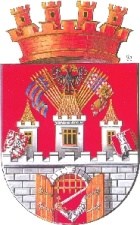         Městská část Praha 5              Bc. Lukáš Herold         zástupce starosty MČ P5                                                                                            18. 12. 2017Interpelovaný: Bc. Lukáš Herold, zástupce starosty MČ Prahy 5Interpelaci podal: Petr Hnyk, zastupitel MČ Prahy 5Vážený pane zastupiteliodpovídám na Vaši interpelaci ze dne 14. 11. 2017 ve věci využití letohrádku Portheimka.rada městské části v žádném případě nejednala v rozporu s platným usnesením ZMČ. O budoucím využití Portheimky rozhodne na svém zasedání 19. 12. zastupitelstvo, rada schválila pouze záměr, který podléhá právě schválení zastupitelstva.Co se týká návštěvnosti, dle dokumentů, které máme od paní ředitelky Malíkové, roku 2016 navštívilo tři výstavní sály 6359 platících návštěvníků. Největší návštěvnost přitom byla na výstavě Bořka Šípka, kterou však neorganizovalo kulturní centrum.  Informace o návštěvnících v roce 2017 ještě oficiálně nemáme, ale dle neurčitého vyjádření paní Malíkové do listopadu to bylo 6338 platících i neplatících návštěvníků.  Návštěvnost se z vernisáží, pane kolego, bohužel vypočítávat nedá. K financím: V roce 2015 nebyla Galerie Portheimka zajišťována externími subjekty, ale úřadem MČ. Fungovala pouze jedna galerie a přímé náklady opravdu byly 360.000 Kč.  Poté, co byl schválen Váš návrh, aby Portheimku spravovalo kulturní centrum, rozpočet začal strmě stoupat. V roce 2016 byl z původních 1.6 milionu navýšen na 5,3 milionu Kč. V roce 2017 byl rozpočet na doporučení tehdejší dramaturgické rady navýšen na 8 milionů. Na příští rok počítá kulturní centrum při zachování stávajícího stavu s příspěvkem ve výši více než 7 milionu, což je cca 4,5 milionu na Portheimku (s pronájmem kavárny, který jde KC pět milionů). Prosím tedy, nefabulujte, čísla hovoří jasně. Připravovaná spolupráce byla zvolena formou koncesní smlouvy, která je pro daný typ spolupráce nejvhodnější. Není to nic neběžného. Spolupráce veřejného a soukromého sektoru především v oblasti financování a zajišťování některých služeb a investic s tím souvisejících je běžně v zemích EU zajišťována skrze tzv. Public Private Partnership, což je obdoba námi zvolené spolupráceCo se týká mého dopisu paní ředitelce, informoval jsem jí o tom, že rada schválila záměr vybudovat galerii skla a že nepovažuji za šťastné, aby se uzavíraly smlouvy na výstavy pro příští rok. Toť vše.S pozdravem Lukáš HeroldZástupce starosty MČ Praha 5